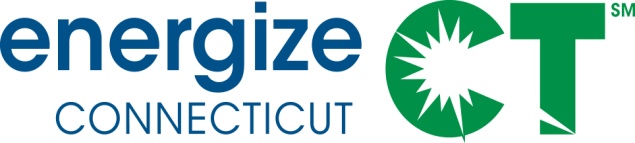 EEB Evaluation Committee Monthly Meeting AGENDA – DraftMONDAY October 7, 2019 – 10:00-11:30 (likely 1-1.5 hours) Department of Energy and Environmental Protection – Public Utilities Regulatory Authority, Commissioner's Conference Room, OCC, 10 Franklin Sq., New Britain, CTMeeting Materials in Box folder: https://app.box.com/s/nmfe5ov2whvlwos4z8rurir5itpux95rCall-In Number: 303/900-3524; WEB Access:  www.uberconference.com/skumatz (Backup number – only if primary # doesn’t work –720/820-1390 Code (1st caller) 8296#www.join.me/SkumatzEconomics)COMMITTEE MEETING AGENDA – Draft Public Comment 										1 min	Minutes from September 2019 sent for evote; need 1 more vote (Wells)			1 minNon-Project Updates and Issues							       	15 minReview Interim progress / highlights; Interim e-votes and meetings (August invoice has 2 votes, awaiting one from bottom of agenda).  Upcoming meetings / reports out for review – (C1644 finalized / posted; RASS and MF within days of finalization/posting; R1603 just delivered to EA Team). Status of Data requests and deliverables – no immediate issues.Two additional items on attached memo and resolution of questions from previous meetingInformation on budget increase request for C1644 – action to be considered /memo.C1634 – status of contract change / invoice payment from UI.C1635 – Electrician contracting issue resolved - The electrician was officially onboarded on 9/12/2019 and started doing electrical work for this evaluation on 9/19/2019.September SERA team invoice attached for vote in meeting or evote.  Includes New and Old team members.Discussion of Status of Contracting, Contractor pool recommendations, related issues           30 min   		Status of contracting – Contracting complete at Eversource; appears complete at UI, but some delays due to an internal budgeting step, we hear.Contractor pool recommendations - Memo 2020 Plan update and associated Issuing of 2020 RFPs – EA Team busy September / October starting projects to get them moving.  Expect to begin in October; update then RFPs. Carryover issue – very significant carryover with late year contracting.  Need utilities to clearly state procedures or documentation needed for accrual / carryover.PSD / Roadmap Discussion							10 minDiscussion of Projects (Gantt, Project Summary Reports Provided monthly w/spend)                 15 minC&I Projects (Gowans & Jacobs)Residential Projects (Skumatz & Wirtshafter)Other items – Update on DEEP / NEEP M&V 2.0 Grant or other projects.Quarterly report.  Provided updates for September to O’Connor*** Supporting Materials in Box folder and attached before meeting, including:Summary of 2018-19 Votes To Date Other Votes / Meetings / Tracking – October 2019  - To be updatedSeptember 2019  - To be updatedAugust 20198/12 – Evote for July invoice, June invoice8/8 – Evote circulated for revised SERA team June invoice (correcting calculation, updating value)8/8 – Memo of final realization results for R1603 released8/5 - R1603 Call walk-through of more granular resultsJuly 20197/29 – Distributed detailed R1603 HES / IE Impact results and scheduled follow-up call.7/11-7/17 – C1635 - Arc incident issue on metering work.  Incident 7/11, note to committee with resolution 7/17; calls and emails with utility, EA, consultants in-between.7/17 R1705 - MF report released for review7/2 Released R1706/11616 Draft Rass / Lighting study for committee review7/2 Released  Draft C1644 for reviewJune 20196/4 Report R1603 out for review (phase 1); call to be scheduled to discuss priorities for drill down for Phase 26/10 Legislative report out for reviewMay 2019April 20194/9/19 Released Draft R1617 for reviewMarch 2019February 20192/4 Final presentation on NEI study2/7 Intent to bid and questions due2/14 Q&A responses issued, along with 2-day extension on proposal deadline2/28 Proposal responses receivedJanuary 20191/28 RFP issued, with due date of 2/26/19December 201812/7 Evaluation Plan follow-up call12/10 Evaluation Committee passed 3-year Evaluation Plan by e-vote (Duva, O’Connor, Dornbos e-vote 12/10)12/12 EEB Board passes 3-year Evaluation Plan in meeting12/18 Evaluation Committee approves plan for steps in RFP process (12/18 O’Connor, Dornbos); also in favor (Oswald)November 201811/30 Evaluation Plan Meeting with Committee / stakeholdersOctober 201810/31 data meeting C163410/15 Data call re R160310/17 Data meeting R1706 RASS10/12 – R1617 HVAC PresentationRecommend revision/ clarification to read:  E-vote / Passed - C1634:  "This is a scope of work adjustment to add baseline research to the scope with a budget of $39,332 as described in the memorandum from the Evaluation Administrators to the Committee.  The memo regarding the scope/budget change for C1634 was dated 9/7/18 and revised 9/25/18.  in favor Dornbos 10/2; recirculated 10/9; in favor O’Connor 10/9.  2-0-1 (no response DEEP) (passes).September 20189/14 – C1641 Presentation9/13 – R1617 Working group meeting9/12 – EEB reapproval of SERA contract9/11 – C1641 posted final9/5 – Review Draft of R1709 NEI study circulated for comment – 2 week review period9/5 – Final report for R1613/1614 HVAC postedAugust 20188/9 - R1707 RNC NTG Review Draft circulated for comment – due 8/30July 20187/18 – Technical presentation on R1702 Codes & StandardsJune 20186/28;7/5 – R1702 Codes and Standards Finalized report issued6/13 – data call C16346/6 – Kickoff C1644May 2018Data call UI – R16035/15 – Data call, C16355/10 – R1702 Codes and Standards Draft report for committee reviewApril 20184/2 – Presentation C1639 SBEA4/10 – Data Call C1634 Request #14/23 – HES & IE Impact Data and program discussion4/25 – C1630 report postedMarch 20183/20 – HES & IE Impact Kickoff3/21 – Kickoff for SF and MF On-site Studies (R1616, R1705)February 20182/6/18 – EA Team memo on viable project / oversight combinations2/15 – Data Request #1 call C16352/27 – DHG Working Group meeting R1617January 20181/25/18 – Review draft C1630 distributed1/19/18 - EA Team Sent note to contractors on project status1/17/18 – PASSED – Add $70K to budget for R1641 (discussion & memo in eval committee meeting).  Votes via email:  O’Connor 1/8/18; Dornbos 1/9/18; Melley 1/17/18; Gorthala abtain 1/9/18 (not at meeting). 1/9/18 – one pager for EEB Board summarizing Eval Rec’m for sweep prepared; delivered / discussed with EEB by Skumatz.1/9/18 – Motion / Memo on Sweep Passed.  EA Team memo on Eval Rec’m for sweep – Projects and EA team budget recommendation – BOTH PASSED by committee (O’Connor, Dornbos, Gorthala with clarifications, 1/9);   1/4/18 – Review draft R1613/14 distributedUpdated Gantt Chart & Project Status Summary & data timeline reportE-votes / call notes (attached / bottom of agenda) Minutes SERA Team InvoiceMemo on Pool votesMinutes for the monthSERA InvoiceSep 2019Evote distributed, 9/9, resent 10/3.  In favor (McLean-Salls 9/10, O’Connor 9/10 ), awaiting Wells.Aug 2019Evote distributed 8/12/forgot to attach minutes. Resent 9/4; In favor O’Connor 9/6;, Wells 9/9, McLean-Salls not in attendance / abstain.Evote distributed 9/9, resent 10/3.  In favor (McLean-Salls 9/9, O’Connor 9/10 ), awaiting Wells.Jul 2019Passed (E-vote O’Connor 7/8, Wells 7/11 both in favor; abstain McLean Salls 7/8); circulated with June’sEvote distributed 8/12; resent 9/4.In favor (McLean Salls 9/5; O’Connor 9/6; awaiting Wells.Jun 2019Passed (E-vote O’Connor 7/8, Wells 7/11 both in favor; abstain McLean Salls 7/8); circulated with July’s.Passed (E-vote McLean-Salls 7/8, O’Connor 7/8, Wells 7/11) –error in invoice found.Passed revised version.  8/2 SENT REVISED INVOICE NOTING CALCULATION ERROR: e-vote in favor from Wells and O’Connor 8/8, McLean Salls 9/5)May 2019Passed (E-vote Wells 4/6, O’Connor 4/24/19, Salls 6/6) Passed in meeting (Wells, O’Connor, McLean-Salls, 6/10)Apr2019Passed (E-vote Wells 4/6, O’Connor 4/24/19, Salls 6/6) Passed (E-vote Wells 4/6, O’Connor 4/24/19, Salls 6/6)Mar 2019Passed (E-vote O’Connor, 4/1/19, Wells 4/5/19)Passed (O’Connor, Wells 4/11/19)Feb 2019Passed (E-vote O’Connor 4/1/19, Wells 4/5/19)Passed (O’Connor, Wells evote 4/1/19)Jan 2019Passed evote (O’Connor, Wells in favor 1/19; Dornbos abstain 1/19); Wells, correct spelling BebrinPassed (Dornbos, O’Connor, Wells e-vote 1/19)Dec 2018Passed (Duva, O’Connor, Dornbos e-vote 12/10)Passed (Wells, O’Connor, Dornbos e-vote 12/13)Nov 2018Passed (Duva, O’Connor, Dornbos e-vote 12/10)Passed (Duva, O’Connor, Dornbos e-vote 12/10)Oct 2018Passed (O’Connor, Dornbos e-vote 11/16, Wells 12/10)Passed (O’Connor, Dornbos e-vote 11/16, Wells 12/10)Sept 2018Passed (O’Connor, Dornbos e-vote 11/16, Wells 12/10)Passed (O’Connor, Dornbos e-vote 11/16, Wells 12/10)Aug 2018PASSED:  O’Connor 9/25; Duva 9/28; Dornbos 10/1 PASSED: O’Connor 9/25; Duva 9/28; Dornbos 10/1July 2018PASSED:  (Dornbos 9/6, O’Connor 9/7 AYE); Gorthala 9/7 abstain; DEEP approve 9/12)PASSED: O’Connor 9/25; Duva 9/28; Dornbos 10/1June 2018PASSED:  (O’Connor & Gorthala 7/9; Melley 7/31)PASSED:  (O’Connor & Gorthala 7/9; Melley 7/31)May 2018PASSED:  (O’Connor Abstained 6/18; Gorthala in favor 6/18; Melley in favor 6/26; Dornbos 7/6)PASSED – (O’Connor 6/18; Gorthala 6/18; Melley 6/26; Dornbos 7/6)April 2018PASSED – (O’Connor 5/17, Melley 5/22, Dornbos 5/31)PASSED – (O’Connor 5/17, Melley 5/22, Dornbos 5/31)Mar 2018PASSED – (O’Connor 5/17, Melley 5/22 with edit to add her attendance, Dornbos 5/31 abstain) PASSED – (O’Connor 5/17, Melley 5/22, Dornbos 5/31)Feb 2018PASSED – (O’Connor 3/14, Gorthala abstains 3/14; Melley 3/21, Dornbos 4/6)  PASSED – (O’Connor, Gorthala 3/14; Melley 3/21, Dornbos 4/6)Jan 2018PASSED – (O’Connor, Gorthala 3/14; Melley 3/21, Dornbos 4/6)PASSED – (O’Connor, Gorthala 3/14; Melley 3/21, Dornbos 4/6)